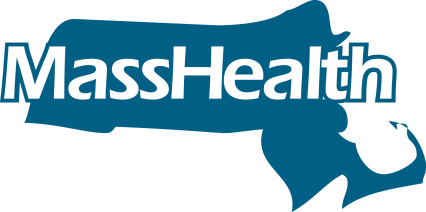 Les informations provenant de MassHealth sont importantes. 
Elles doivent être traduites immédiatement.Nous pouvons les traduire pour vous gratuitement. Veuillez contacter le centre de service à la clientèle MassHealth pour solliciter ce service.Les informations provenant de MassHealth sont également disponibles dans d’autres formats, tels que le braille et les gros caractères. Pour obtenir un exemplaire dans un autre format, veuillez nous contacter au (800) 841-2900 (ATS : (800) 497-4648).Vous pouvez également traduire facilement les informations contenues dans cette page Web ou dans n’importe quelle page Web du site Mass.gov à l’aide du bouton « Select Language » ci-dessus. Le bouton « Select Language » effectue la traduction dans l’une des langues indiquées.